Муниципальное бюджетное образовательное учреждение дополнительного образования  «Комплексная детско-юношеская спортивная школа»имени Александра Бессмертных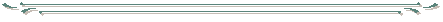 ПУБЛИЧНЫЙ ДОКЛАД(2016-2017 учебный год)Г. БЕРЕЗОВСКИЙ2017 ГОД1.ОБЩИЕ СВЕДЕНИЯОткрытие комплексной детско-юношеской спортивной школы г. Березовский (сокращенное название – «КДЮСШ) состоялось 25.10.1994 г. на основании распоряжения № 608р от 25.10.1994 г.  Администрации г. Березовский Кемеровской области «Об открытии комплексной детско-юношеской спортивной школы»). 27.08.2002 г. – Комплексная детско-юношеская спортивная школа г. Березовский была переименована в Муниципальное учреждение дополнительного образования спортивной направленности «Комплексная детско-юношеская спортивная школа»   (сокращенное наименование  - МУ «Комплексная ДЮСШ») на основании распоряжения Комитета по управлению Муниципальным имуществом Администрации г. Березовский от 20.08.2001 г. за №66 об утверждении Устава в новой редакции, Распоряжение № 74 от 13.09.2001 г. МУ «Комплексная ДЮСШ» 29.12.2011 г. – Муниципальное бюджетное образовательное учреждение дополнительного образования детей «Комплексная детско-юношеская спортивная школа» Березовского городского округа (сокращенное название – МБУ «КДЮСШ») на основании  постановления  главы г. Березовский Кемеровской области от 19.12.2011 г. № 505 «Об изменении типа существующего муниципального учреждения дополнительного образования спортивной направленности «Комплексная детско-юношеская спортивная школа» города Березовский, распоряжение Комитета по управлению муниципальным имуществом от 20.12.2011 г. №138-р «Об утверждении Устава муниципального бюджетного учреждения дополнительного образования детей «Комплексная детско-юношеская спортивная школа», приказ № 58 от 29.12.2011 г. «Об изменении типа учреждения « МУ «КДЮСШ».09.04.2014г. - Муниципальное бюджетное образовательное учреждение дополнительного образования детей «Комплексная детско-юношеская спортивная школа» имени Александра Бессмертных (МБУ «КДЮСШ» имени А. Бессмертных) на основании решения принятого Советом народных депутатов Березовского городского округа от 20.03.2014г. № 82Муниципальное бюджетное образовательное учреждение дополнительного образования детей «Комплексная детско-юношеская спортивная школа» имени Александра Бессмертных реорганизовано путем присоединения к нему Муниципального бюджетного образовательного учреждения дополнительного образования детей «Детско-юношеская спортивная школа» на основании Постановления Администрации Березовского городского округа от 29.09.2014г. № 631. Муниципальное бюджетное образовательное учреждение дополнительного образования детей «Комплексная детско-юношеская спортивная школа» имени Александра Бессмертных является правопреемником прав и обязанностей Муниципального бюджетного образовательного учреждения дополнительного образования детей «Детско-юношеская спортивная школа». С 2016 года - Муниципальное бюджетное образовательное учреждение дополнительного образования  «Комплексная детско-юношеская спортивная школа» имени Александра Бессмертных Учреждение создано в целях реализации программ дополнительного образования детей по видам спорта, организации физкультурно-спортивной работы и массовых мероприятий среди учащихся образовательных учреждений, осуществления функций информационно-методического центра по развитию спорта в городе, организации физкультурно-оздоровительной деятельностиКДЮСШ реализует дополнительные общеобразовательные предпрофессиональные программы и дополнительные общеобразовательные общеразвивающие программы по видам спорта: лыжные гонки, вольная борьба, баскетбол, футбол, волейбол, тяжелая атлетика, гиревой спорт, легкая атлетика,  бокс и в спортивно-оздоровительных группах.Организация образовательного процесса в МБУ «КДЮСШ» имени А. Бессмертных осуществляется в соответствии с образовательными программами дополнительного образования детей по видам спорта. При разработке программы использованы нормативные требования по физической и спортивно-технической подготовке юных спортсменов, полученные на основе научных исследований, методических разработок и рекомендаций по подготовке спортивного резерва последних лет.В программах представлены модели построения системы многолетней подготовки, примерные планы построения тренировочного процесса по годам обучения, варианты недельных микроциклов тренировочных занятий различной направленности. Определена общая последовательность изучения программного материала, контрольные и переводные нормативы для этапа начальной подготовки (НП), учебно-тренировочного этапа (УТ).           Программы предусматривают создание спортивно-оздоровительных групп (СО). Основные задачи спортивно-оздоровительного этапа - укрепление здоровья и гармоничное развитие всех органов и систем организма детей; формирование стойкого интереса к занятиям спортом вообще; овладение основами техники выполнения обширного комплекса физических упражнений и освоение техники подвижных игр; воспитание трудолюбия; развитие и совершенствование физических качеств (с преимущественной направленностью па быстроту, ловкость, гибкость); достижения физического совершенствования, высокого уровня здоровья и работоспособности, необходимых для подготовки к жизненной практике; отбор перспективных детей и молодежи для дальнейших занятий видом спорта.Основные задачи этапа начальной подготовки (НП) вовлечение максимального числа детей и подростков в систему спортивной подготовки по видам спорта, направленную на гармоничное развитие физических качеств в общей физической подготовке и изучение базовой техники вида спорта, волевых и морально-этических качеств личности, формирование потребности к занятиям спортом и ведению здорового образа жизни.Основные задачи учебно-тренировочного этапа (УТ) задачи подготовки отвечают основным требованиям формирования спортивного мастерства по виду спорта, к которым относятся – состояние здоровья, дальнейшее развитие физических качеств, функциональной подготовленности, совершенствование технико-тактического арсенала, воспитание специальных психических качеств и формирование соревновательного опыта с целью повышения спортивных результатов.Учебная работа в КДЮСШ строится на основе данной программы и рассчитана на календарный год.             Основными формами учебно-тренировочного процесса являются: групповые учебно-тренировочные и теоретические занятия, медико-восстановительные мероприятия, тестирование, педагогический и медицинский контроль, участие в соревнованиях и учебно-тренировочных сборах. Особенностью планирования программного материала является сведение максимально возможных параметров нагрузок, средств и методов тренировки и контроля в одну принципиальную схему годичного цикла тренировки.Общеобразовательная программа включает в себя годовой календарный график, годовой учебный план, расписание занятий, методические материалы, обеспечивающие воспитание и качество подготовки обучающихся.Прием в Учреждение осуществляется на основании письменного заявления родителей (законных представителей), медицинского заключения о возможности заниматься по данному спортивному направлению, согласия на обработку персональных данных. Минимальный возраст зачисления в спортивно-оздоровительные группы составляет 6 лет, в группы начальной подготовки в соответствии с программами по видам спорта и санитарно-гигиеническими нормами и правилами. Максимальный возраст обучающихся в Учреждении составляет 18 лет, а для учащейся молодежи 21 год. Возраст обучающихся в исключительных случаях может быть увеличен по согласованию с Учредителем  при условии наличия  стабильных спортивных результатов и соответствует этапу спортивного совершенствования.При приеме в Учреждение обучающиеся и (или) их родители (законные представители) должны быть ознакомлены с Уставом Учреждения, лицензией на право осуществления образовательной деятельности, образовательными программами по видам спорта, обязанностями участников образовательного процесса и другими документами, регламентирующими организацию образовательного процесса.Приём (зачисление) обучающихся производится на основании приказа директора при предоставлении документов:- заявления от родителей о приёме ребёнка в учреждение;- медицинской справки о состоянии здоровья ребёнка с указанием возможности заниматься в группах спортивной направленности;- копии свидетельства о рождении/паспорта. Спортивно-оздоровительные группы формируются как из вновь зачисляемых в спортивную школу обучающихся, так и из обучающихся, не имеющих по каким-либо причинам возможности продолжать занятия на других этапах подготовки, но желающих заниматься избранным видом спорта. Группы начальной подготовки комплектуются из числа обучающихся, желающих заниматься спортом и  успешно сдавшие контрольно – переводные нормативы.  На учебно-тренировочный этап зачисляются обучающиеся, прошедшие необходимую подготовку на этапе начальной подготовки не менее  двух лет, при условии выполнения ими контрольных нормативов по общей и специальной физической подготовке, установленных образовательными программами и участие в соревнованиях.Перевод обучающихся в группу следующего года обучения производится приказом директора на основании представленных  тренерами – преподавателями документов: протоколов сдачи контрольно – переводных нормативов (для групп начальной подготовки учебно – тренировочных)  по общефизической и  специальной подготовке, протоколов выступлений  в соревнованиях. Учебный год начинается с 1 сентября. Комплектование групп на новый учебный год осуществляется с 1 июня по 15 сентября, в остальное время производится доукомплектование в соответствии с установленными нормативами. Комплектование спортивно-оздоровительных групп и групп начальной подготовки 1 года обучения осуществляется до 1 октября. перевода из одной группы в другую определяется непосредственно учреждением и оформляется приказом директора спортивной школы. Перевод обучающихся (в том числе досрочно) в группу следующего года обучения или этапа спортивной подготовки проводится решением педагогического совета на основании стажа занятий, выполнения контрольных нормативов общей и специальной физической подготовки, участия в соревнованиях, а также заключения врача (медицинской комиссии). Обучающиеся, не выполнившие требований и не соответствующие нормативным показателям данного года обучения, на следующий учебный  год не переводятся. Обучающиеся могут продолжить обучение повторно, но не более одного раза. Потом они переводятся в группу, годом ниже, но не выше учебно – тренировочной группы 1 года обучения. В случае невыполнения нормативных условий обучения и в группах нижестоящих годов обучения, обучающиеся переводятся в группы спортивно-оздоровительного этапа.            Платных образовательных услуг учреждение не предоставляет.Административный состав:директор – 1заместитель директора по учебно-спортивной работе – 1;заместитель директора по административно-хозяйственной работе - 1;заместитель директора по безопасности – 1;старший инструктор-методист отдела (центра) ГТО – 1;инструктор-методист – 3.          Педагогический состав: 4 тренера-преподавателя отделения лыжных гонок, 2 – вольной борьбы, 3 – футбола, 2 – легкой атлетики, 2 –тяжелой атлетики, 2- гиревого спорта, 2-СОГ, 5 – баскетбола,  1-бокса. Из них 6 мастеров спорта. Работают 2 молодых специалиста. 1 инструктор-методист имеет 1 квалификационную категорию, 4 тренера-преподавателя имеют высшую квалификационную категорию, 8 – первуюКонтингент обучающихся Сохранность контингента 2016-2017 учебного года составила  80 % Потеря контингента происходит в основном в группах спортивно-оздоровительных и начальной подготовки первого   года обучения    На 01.08.2017 года в школе работает 9 отделений, 841 обучающийся, 53 группы, 23 тренера-преподавателя.Распределение обучающихся по этапам подготовки:  Обучение проводится на спортивно-оздоровительном, начальной подготовки, учебно-тренировочном    этапах подготовки.Количество обучающихся, выполнивших спортивные разряды в отчетном периоде:                        2. СТРУКТУРА ДЕЯТЕЛЬНОСТИ                        3. НАПРАВЛЕНИЯ ДЕЯТЕЛЬНОСТИ «КДЮСШ» ИМЕНИ А. БЕССМЕРТНЫХ Спортивно-массовая:Организация и проведение:Чемпионат Кемеровской области  на лыжероллерах «Кубок главы Березовского городского округа»Первенство Березовского городского округа  по тяжелой атлетике среди юношей до 20 летТрадиционные городские соревнования по лыжным гонкам «Открытие лыжного сезона»Первенство Березовского городского округа по тяжелой атлетике на приз «Деда Мороза»Соревнования на призы «Деда Мороза» среди спортивно-оздоровительных группТрадиционные городские соревнования по лыжным гонкам «Новогодняя гонка»Чемпионат Кемеровской области по лыжным гонкамОткрытые региональные соревнования по лыжным гонкам «Всероссийский турнир на призы серебряного призера О.И. в г. Сочи, ЗМС А.БессмертныхТрадиционные городские соревнования по лыжным гонкам «Рождественская гонка»Открытый «Рождественский турнир» по гиревому спорту среди юношей и девушекОткрытое первенство Березовского ГО по лыжным гонкам среди юношей и девушек СПРИНТОткрытое первенство по лыжным гонкам «Кубок Березовского городского округа на длинные дистанции»Первенство МБУ «КДЮСШ» имени А.Бессмертных по тяжелой атлетике посвященное Дню Победы в ВОВГородской турнир по баскетболу памяти Н. Гусельникова среди обучающихся школ и лицеев Березовского городского округаII городской турнир по мини-футболу среди детей и подростков «Футбол против наркотиков», г. БерезовскийПервенство МБУ «КДЮСШ» имени А. Бессмертных по легкой атлетикеНовогодние городские турниры  по вольной борьбе  и по легкой атлетикеПервенство МБУ «КДЮСШ» им. А. Бессмертных по легкой атлетике, посвященное празднованию Дня защитника Отечества, г. БерезовскийПервенство МБУ «КДЮСШ» им. А. Бессмертных по легкой атлетике, посвященное празднованию международного дня 8 Марта Открытый городской турнир по вольной борьбе среди юношей, посвященный Дню Победы в ВОВГородской турнир по баскетболу среди школьников, посвященный Дню Победы (девушки и юноши)I этап Всероссийских соревнований по футболу на призы клуба «Кожаный мяч» в 2017г.Городской турнир по вольной борьбе, посвященный 99-ой годовщине создания пограничных войск.  С сентября 2015 года  МБУ «КДЮСШ» имени А. Бессмертных оказывает еще одну муниципальную услугу: это организация и проведение физкультурных и спортивных мероприятий в рамках Всероссийского физкультурно-спортивного комплекса "Готов к труду и обороне" (ГТО). За отчетный период  к тестированию нормативов комплекса ГТО приступило более 400 человек. Выполнили на знаки отличия 396 человек, в том числе на золотой знак отличия ГТО выполнили 246 человек (из них  вручено 65 знаков, присвоено приказом и будут вручены в конце августа 181 золотой знак). На серебряный знак отличия  ГТО выполнили 80 человек, на бронзовый - 72 человека. Все образовательные учреждения активно участвуют в мероприятиях ГТО. Наилучшие результаты по качеству и количеству участников тестирования ГТО среди обучающихся показали  школьники школы № 16.К тестированию среди взрослых приступило 13 предприятий Березовского городского округа, наиболее активное участие принимают работники АО УК «Северный Кузбасс», ООО СП разрез «Барзасское товарищество» ( включили тестирование нормативов ГТО в программу внутренней Спартакиады разреза в июне 2017г.), ООО «Березовские коммунальные системы,  Из 91 человек взрослых ,притупивших к тестированию нормативов ГТО, на знаки отличия выполнили 64 человека. Традиционными стали Фестивали ГТО: зимний и летний, Единый день ГТО, нормативы комплекса ГТО включены в массовые соревнования «Лыжня России», Туристический слет, «Кросс наций».2. Методическая деятельностьОсновными направлениями методической работы стали:   - совершенствование педагогической деятельности (оказание информационно-методической и организационно-методической   помощи тренерам-преподавателям в обучении и воспитании детей)   - обновление программного обеспечения образовательного процесса   - организация работы по повышению квалификации тренеров-преподавателей   - ознакомление тренеров-преподавателей с достижениями педагогической науки и практики    - изучение профессиональной подготовки педагогов, их профессиональных потребностей и проблем.Методический совет работал над такими задачами:        -  проведение мониторингов профессиональной компетентности кадрового потенциала МБУ «КДЮСШ» имени А. Бессмертных           - обеспечение непрерывного образования тренеров-преподавателей через систему повышения квалификации.       Были использованы индивидуальные, групповые и традиционные формы работы:            - педагогические советы            - посещение и анализ  учебно-тренировочных занятий          -оформление методической документации (подготовка методических разработок, рекомендаций)            - взаимодействие с образовательными учреждениями, дошкольными учреждениями, учреждениям культуры            - индивидуальные консультации            - мониторинг образовательного процесса и его коррекция           сбор и детальная обработка статистических данных учреждения.        Повышению результативности методической работы в школе способствовали следующие факторы:       -  мотивация членов педагогического коллектива на повышение своего профессионального уровня.        -  пополнение методического потенциала школы        -  наличие учебных программ нового поколения для учреждений дополнительного образования   для применения в работе единого стратегического направления в учебно-тренировочном и воспитательном процессе.3. Воспитательная работа КДЮСШ направлена на:гармоничное развитие личности ребенка;на создание и воспитание патриотических качеств спортсменов;формирование и укрепление общешкольных традиций, подготовку и проведение коллективных творческих дел (КТД),сохранение и укрепление здоровья; формирование культуры здорового образа жизни.Основной составляющей воспитательной работы в спортивных секциях КДЮСШ, на наш взгляд, является участие обучающихся во всех по возможности общешкольных мероприятиях и соревнованиях согласно годовому плану работы школы.Это позволит четко определить место коллектива в общей системе учебно-воспитательного процесса в школе, будет способствовать:повышению уровня общительности каждого в отдельности;развитию личных качеств обучающихся, направленных на благо коллектива в целом;поможет рассмотрению коллектива как неотъемлемой части дружной и веселой семьи, название которой школа;формирование чувства коллективизма и гуманизма обучающегося.Участие обучающихся в общешкольных мероприятиях поможет тренеру-преподавателю заполнить досуг ребенка интересными и познавательными, веселыми и развлекательными мероприятиями, тем самым, сведя к минимуму влияние улицы, что особенно важно для детей среднего и старшего возраста. Развертывание всех форм организации физической культуры и спорта рассматривается как приоритетное направление в создании и реализации воспитательных систем.Деятельность по воспитанию личности ребенка делится на две составляющие: физическая культура и спорт.Первую составляющую: ФИЗИЧЕСКУЮ КУЛЬТУРУ - мы рассматриваем как целенаправленную деятельность по здоровье сбережению через повышение уровня двигательной активности детей и как деятельность по освоению знаний о физической культуре, развитию основных физических качеств и способностей, обогащению двигательного опыта физическими упражнениями с обще развивающей и корригирующей направленностью, приобретение навыков в физкультурно-оздоровительной и спортивно-оздоровительной деятельности.Вторую составляющую: СПОРТ – мы условно подразделяем на массовый спорт: это различные кружки, секции, конкурсы спортивно-оздоровительной направленности, соревнования, проводимые в КДЮСШ, в школах района, города и спортивное совершенствование: специальная подготовка спортсменов. Таковы в целом подходы, наше понимание места и роли воспитания, физической культуры и спорта в школьной системе. Таким образом,ЦЕЛЬ ВОСПИТАТЕЛЬНОЙ РАБОТЫ:Поэтапное создание в школе условий для развития свободной, талантливой, физически здоровой личности ребенка, обогащенной знаниями, готовой к созидательной трудовой деятельности и нравственному поведению.Задачи:формировать осознанное восприятие учащимися ценности своего здоровья,научить обладанию эмоционально-волевой регуляцией, необходимой для успешного достижения поставленных целей или отказа от нереальных планов;развивать основные физические способности,укреплять здоровье обучающихся.Воспитательная деятельность ведется по следующим направлениям: - создание и объединение детей в спортивные коллективы;- общешкольные мероприятия проводить по типу КТД;- изучение мнений, интересов детей, родителей, педагогов;- изучение состава учащихся, выявления ученического и родительского актива;- изучение социума;- подбор и расстановка кадров;- повышение профессионального роста педагогических кадров, создание основы для развития спортивных успехов.    Воспитательные средства:- личный пример и педагогическое мастерство педагогов дополнительного образования;- высокая организация учебно – тренировочного процесса;- атмосфера трудолюбия, взаимопомощи, творчества, атмосфера положительных эмоций;- дружный коллектив;- наставничество опытных спортсменов;- единство воспитательных воздействий (семья, школа, педагоги).- бережное и вдумчивое отношение к традициям.Важной частью системы воспитательной работы является формирование и укрепление школьных традиций: празднование День физкультурника (награждение лучших спортсменов), выпуск воспитанников, спортивные первенства и турниры, посвященные знаменательным датам и т.п.Системный подход к воспитанию позволяет  школы активно участвовать в городских и областных мероприятиях.В воспитательной работе школы наиболее значимыми направлениями остаются формирование здорового образа жизни (мероприятия по профилактике применения допинговых и наркотических средств), гражданско-патриотическое воспитание (мероприятия посвящённые Дню независимости России, Дню народного единства, Дню Победы в Великой Отечественной войне).4. Информационно-методическая:Важнейшим средством повышения педагогического мастерства тренеров-преподавателей, связующим в единое целое всю систему работы школы значительно возрастает в современных условиях в связи с необходимостью рационально использовать новые методики, приемы и формы обучения и воспитания юных спортсменов.Формы методической работы:- тренерские советы- работа тренеров-преподавателей над темами самообразования- открытые уроки, их анализ- взаимопосещение и анализ уроков- индивидуальные беседы по организации и проведению занятий- организация и контроль курсовой подготовки преподавателей- аттестация.Для информационного обеспечения образовательного процесса организовывается подписка на газеты и журналы, пополняется специальная литература, методические пособия.Высшей формой коллективной методической работы является тренерский совет, на котором рассматриваются вопросы, связанные с методическими темами.уровня организации учебно-воспитательного процесса, особенностей состава учащихся школы. Работа педагогического коллектива школы над методическими темами на организацию методической помощи тренеру в межкурсовой период.Одним из направлений деятельности тренерского /методического/ совета администрации школы является постоянное совершенствование педагогического мастерства тренерских кадров через курсовую систему повышения квалификации /организация и контроль/, и стимулирование педагогов школы на более высокие квалификационные категории.Взаимопосещение тренерами открытых уроков с последующим их обсуждением и анализом обобщает передовой педагогический опыт.Разработан внутришкольный мониторинг, одним из направлений которого является отслеживание качество обучения в КДЮСШ. Индивидуальные беседы с тренерами-преподавателями по организации и проведению занятий для диагностики профессиональных затруднений.Сортируется и анализируется имеющийся фонд методических рекомендаций и специальной литературы, пособий в помощь тренеру-преподавателю.Для формирования полноценного, образованного, физически нравственно и социально здорового поколения необходимо объединить педагогические усилия образовательных учреждений.Предусматривается помощь друг другу, объединение специфических возможностей, усилий для организации среды жизнедеятельности ребенка как фактора, влияющего на развитие личности.- разработка методических материалов,- информационная поддержка образовательных учреждений, - работа со средствами массовой информации.       Результаты соревнований систематически освещаются в СМИ, с которыми школа работает в тесном контакте. Это, несомненно,  является хорошей рекламой, поэтому в школу обращается много детей и родителей с просьбой о приёме на обучение. 5. Спортивно-оздоровительная:- организация деятельности летнего оздоровительного лагеря с дневным пребыванием детей «Снежинка», - проведение спортивно-оздоровительных мероприятий.     1 сезон оздоровительного лагеря с дневным пребывание детей «СНЕЖИНКА» организовывается в период летних каникул для обучающихся всех отделений МБУ «КДЮСШ»   с 01.06.2017 г. по 21.06.2017г. На первом сезоне в лагере отдыхали и  оздоравливаются   50 обучающихся отделений бокса и легкой атлетики в возрасте от 6 до 18 лет. Тренеры-воспитатели: Ефименко Виктор Васильевич и Абрамов Алексей Витальевич.     2 сезон оздоровительного лагеря с дневным пребывание детей «СНЕЖИНКА» организовывается в период летних каникул для обучающихся всех отделений МБУ «КДЮСШ»   с 03.07.2017 г. по 23.07.2017г. На втором сезоне в лагере отдыхали 50 обучающихся из отделений лыжных гонок и вольной борьбы в возрасте от 6 до 18 лет. Тренеры-воспитатели: Сорокин Олег Геннадьевич, Заикина Любовь Павловна и Заикин Андрей Алексеевич.Направление работы лагеря – спортивно - оздоровительное.Цель программы: организация полноценного летнего отдыха детей и подростков, физическое оздоровление, снятие психологического переутомления, формирование у детей потребности в здоровом образе жизни.    Работа лагеря «Снежинка» была начата с проведения инструктажей по технике безопасности, противопожарной и антитеррористической защищённости заместителем директора по безопасности Малеван О.С. Была проведена практическая тренировка по эвакуации из здания лыжной базы на случай возникновения пожара,  дети были  ознакомлены с расположением запасных выходов и местом общего сбора на случай ЧС. В лагере велась воспитательная работа: беседы о правилах дорожного движения, о безопасном пути в лагерь и домой, о правилах поведения на улице, в общественных местах, на прогулках, о здоровом образе жизни, о правильном питании и культуре питания, о дружбе и взаимопомощи. Медицинским работником лагеря  Титарёвой Е.Н. была проведена беседа  о вреде применения  допинговых препаратов.  Дети, посёщающие пришкольный лагерь, ознакомлены с правилами внутреннего распорядка пришкольного лагеря «Снежинка». Учебно-тренировочные занятия проводятся в соответствии с программой работы пришкольного лагеря      На территории лагеря имеется: спортивная площадка, волейбольная площадка, футбольное поле, лыжероллерная трасса, спортивный городок. В лагере было организовано  2-х разовое  питание: завтрак и обед. В конце сезона был проведен медицинский осмотр детей (измеряли рост, вес, силу) в начале смены и по окончанию лагеря. Осмотр показал, что  оздоровительный эффект можно признать в целом удовлетворительным.   Организация работы лагеря. Оздоровительный лагерь открывается после приема городской оздоровительной комиссии. В лагере создается временный орган самоуправления из обучающихся – Совет лагеря.  Отряды имеют свое название, эмблему, девиз.Задачи и содержание работы.Основными задачами оздоровительного лагеря   являются:-  оздоровление, содержательный отдых, проведение учебно-тренировочных занятий в каникулярное время в 2017 году;-  профилактика безнадзорности и правонарушений среди несовершеннолетних;-  культурно- воспитательная работа, привлечение детей к труду. Оздоровительный лагерь работает в соответствии с программой, перспективным  и календарным планами работы, которые разрабатывают педагогический коллектив и Совет лагеря. Начальник лагеря, воспитатели имеют личные планы работы. В лагере организуется работа по приобщению детей к общественно-полезному труду, самообслуживанию, дети привлекаются к дежурству в столовой.  Для организации воспитательной работы в лагере предоставляется необходимый инвентарь, спортивные залы и площадки. Кадры.Подбор начальника оздоровительного лагеря, воспитателей осуществляет администрация школы из числа тренерско-преподавательского состава. Персонал лагеря допускается к работе с детьми после прохождения инструктажа по охране  труда,    жизни и здоровья детей,  технике безопасности, правилами Государственного пожарного надзора, медосмотра в порядке,  установленном для этих работников.Санитарный надзор осуществляет Территориальный отдел территориального Управления Роспотребнадзора по КО. Начальник оздоровительного лагеря, воспитатели несут персональную ответственность за охрану жизни и здоровья детей. Финансирование, бухгалтерский учет и отчетность.Финансирование питания производится за счет муниципальных целевых программ «Лето», родительских взносов и иных незапрещённых источников. Финансирование расходов по содержанию лагеря осуществляется из средств городского бюджета. Бухгалтерский учет и отчетность оздоровительного лагеря с дневным пребыванием ведется бухгалтерией МБУ «КДЮСШ» в соответствии с Приказом Минфина России от 16.12.2010 года № 174 H «Об утверждении Инструкции по бюджетному учету» и приказом № 1 «Об учётной политике МБУ «КДЮСШ» на 2017 год. Полную ответственность за финансовую деятельность лагеря несет Администрация  МБУ «КДЮСШ» имени А.Бессмертных и  непосредственно начальник лагеря. За сохранность имущества и инвентаря ответственность несет начальник лагеря.Внутришкольный контрольСистема внутришкольного контроля  является  составной частью мониторинга учебно-воспитательного процесса.    Основные задачи  контроля – оценка деятельности тренера и эффективности применяемых средств и методов тренировки, а так же подготовленности спортсменов, выявление динамики роста спортивных результатов и определение перспективности занимающихся, оценка эффективности воспитательных воздействий в формировании личности спортсмена.       Основными направлениями  контроля учебно-тренировочного и воспитательного процесса являются:-контроль за ведением основной документации; -контроль за наполняемостью и посещаемостью обучающихся; -контроль  за состоянием преподавания и выполнения учебных программ; -контроль за подготовкой и проведением контрольно-переводных нормативов;-контроль за выполнением решений тренерских, педагогических советов и административных совещаний; -контроль за обеспечением соблюдения ФЗ «Об образовании».     Внутришкольный контроль дает возможность проанализировать и всесторонне рассмотреть как положительные, так и проблемные стороны учебно-тренировочного и воспитательного процесса и проследить динамику роста профессиональной квалификации тренеров-преподавателей, своевременно  оказать методическую  помощь. По итогам проверки наполняемость групп составила 81,3%. Тренеры-преподаватели при проведении учебно-тренировочных занятий:Владеют навыками рационального планирования.Умеют правильно выбирать формы и методы обучения в соответствии с содержанием занятия.Используют активные формы организации учебной деятельности.Способствуют созданию психологически комфортного климата на занятии.Учитывают возрастные и  психологические особенности обучающихся.4. СПОРТИВНАЯ ДЕЯТЕЛЬНОСТЬСпортивные соревнования – важнейшее средство роста спортивного мастерства. Одной из основных стратегических целей МБУ «КДЮСШ» имени А. Бессмертных является подготовка спортсменов высокой квалификации, способных пополнить составы команд сборных Кемеровской области и России. Анализ практической деятельности за последние годы показал хороший уровень подготовки спортсменов.      В г. Березовском за отчетный период было проведено 28 спортивно-массовых мероприятия и соревнования, из них регионального уровня:05 февраля 2017г. - Первенство СФО по лыжным гонкам среди юношей и девушек 17-18 лет   3 место в эстафете заняла наша обучающаяся отделения лыжных гонок Шинкевич Валерия 08 марта 2017г. -  Открытое первенство Березовского городского округа по лыжным гонкам  1 место заняли наши воспитанницы:  Черночук Дарья, Смолич Валерия 16-18 марта 2017г. - Чемпионат Кемеровской области по лыжным гонкам на Кубок почетного МС  Д.Н. Ярлыкова 28-30 марта 2017г. - Первенство Кемеровской области по лыжным гонкам г.Березовский  3 место Шинкевич Валерия 11-12 марта 2017г. - XXVII лично-командный Кубок Кемеровской области по гиревому спорту «Шахтерская Слава» 2 место Рясная Алина 08 апреля 2017 г. - Открытое первенство по лыжным гонкам «Кубок Березовского городского округа на длинные дистанции», 2 место – Смолич Валерия и Анферов Александр    На территории «Лыжной базы» 18 февраля 2017 г. была проведена  XXXV массовая лыжная гонка «Лыжня России-2017» в Березовском городском округе     Обучающиеся МБУ «КДЮСШ» имени А. Бессмертных активно выезжают на соревнования регионального и межрегионального уровней  и показывают стабильно хорошие результаты:Первенство Сибирского федерального округа по тяжелой атлетике среди юниоров и юниорок до 20 лет. г. Новокузнецк, февраль 2016 г. 3 место Исаков ДенисПервенство Сибирского федерального округа по тяжелой атлетике среди юниоров и юниорок до 20 лет. г. Минусинск, апрель 2017 г. 1 место Исаков ДенисПервенство России по тяжелой атлетике среди юниоров и юниорок до 20 лет г. Старый Оскол, май 2017г. 3 место Исаков ДенисПервенство России по тяжелой атлетике среди мужчин,  г. Бердск, июнь 2017г. 3 место Исаков Денис, Скобеев Дмитрий (выполнил квалификационный норматив МС)Участие: 17-19 марта 2017 года в  Первенстве СФО по вольной борьбе среди юниоров  (до 21 года) г. Назарово Красноярского края, 31 марта-02 апреля 2017 г. -  Первенство СФО по вольной борьбе среди юношей до 18 лет г. Иркутск, 25-27 апреля 2017г. - Чемпионат СФО по вольной борьбе  г. Кемерово. В областном финале Всероссийских соревнований по футболу «Кожаный мяч» в Кемеровской области среди мальчиков 2006-2007 гг.р. наша сборная команда «Уголек» заняла 3 место.     За отчетный период 2644 обучающихся школы приняли участие  в 105 спортивно-массовых мероприятиях разных уровней, в том числе  Первенствах и Чемпионатах России, первенствах Сибирского Федерального округа.В 2016-2017 учебном году гордостью школы стали обучающиеся, достигшие высоких результатов:                        5. СОСТОЯНИЕ МАТЕРИАЛЬНО-ТЕХНИЧЕСКОЙ БАЗЫ 6. ЗАДАЧИ НА 2017-2018 УЧЕБНЫЙ ГОД:  1. Разработка и  реализация предпрофессиональных программ дополнительного образования детей спортивной направленности.2. Повышение результативности участия в соревнованиях различного уровня воспитанников КДЮСШ.3. Расширение баз проведения учебно-тренировочных занятий по видам спорта.4. Повышение квалификации, аттестация педагогического состава.5. Реализация спортивно-массовых программ со школьниками и учащейся молодёжью, целевых программ по мониторингу и методической поддержке.7. Укрепление материально-технической базы МБУ  «КДЮСШ» имени А. БессмертныхВыявленные проблемы и планы развития       На основе анализов, проведенных исследований   были сформулированы  проблемы:1. Объем выполнения учебных программ по видам спорта составил  89,3%, в связи с тем, что отсутствуют  педагогические кадры для замены основных тренеров-преподавателей, находящихся в учебном отпуске или на больничном.2. Отсутствие  финансирования выездных соревнований и на приобретения спортивного инвентаря, отсутствие своего спортивного зала для занятия игровыми видами спорта не дает возможности выполнения разрядных требований и  полного выполнения учебной программы  обучающимися.1. Наименование учреждения  в соответствии с УставомМуниципальное бюджетное образовательное учреждение дополнительного образования  «Комплексная детско-юношеская спортивная школа» имени Александра Бессмертных (МБУ «КДЮСШ» имени А. Бессмертных)2. Организационно-правовая формаМуниципальное бюджетное учреждение3. ТипОбразовательное учреждение дополнительного образования 4. Государственный статусДополнительное образование 5. УчредительУчредителем Учреждения является муниципальное образование – Березовский городской округ в лице Администрации Березовского городского округа. От имени Администрации Березовского городского округа в соответствии с Постановлением Администрации Березовского городского округа № 32 от  31.01. 2014 года  функции и полномочия учредителя Учреждения осуществляет Управление культуры, спорта, молодежи и национальной политики Березовского городского округа.6. Адрес Управления культуры, спорта, молодежи и национальной политики Березовского городского округа.Российская Федерация, 652420, г. Березовский ул. Ленина 25 а7. Лицензия (номер, дата выдачи, кем выдана).Лицензия на образовательную деятельность  серия 42Л01 № 0003816 выдана  Государственной службой по надзору и контролю в сфере образования Кемеровской области 21 марта 2017г. Регистрационный номер 16753. Действительна бессрочно.8. Государственная аккредитации -9. Цели образовательного процессареализация дополнительных  общеобразовательных предпрофессиональных программ и дополнительных общеобразовательных общеразвивающих программ и услуг в области физической культуры и спорта в интересах личности, общества, государства, физическое и духовное совершенствование обучающихся через занятия видами спорта, культивируемыми в Учреждении, эффективное использование возможностей физической культуры и спорта в развитии личностного потенциала обучающихся.Учреждение реализует программы дополнительного образования  физкультурно-спортивной направленности: лыжные гонки, вольная борьба, баскетбол, футбол, волейбол, тяжелая атлетика, гиревой спорт, легкая атлетика, бокс и в спортивно-оздоровительных группах.10. Основные задачи- реализация дополнительных образовательных программ физкультурно-спортивной и физкультурно-оздоровительной направленности;- удовлетворение потребности детей в занятиях физической культурой и спортом- создание условий, гарантирующих охрану и укрепление здоровья обучающихся;- обеспечение необходимых условий для личностного развития, самореализации и профессионального самоопределения обучающихся, адаптация их к жизни в обществе;- формирование у обучающихся современного уровня знаний о физической культуре и спорте;-   формирование общей культуры обучающихся;- развитие мотивации личности к познанию и творчеству, раскрытие заложенных в ребенке возможностей;- воспитание гражданственности и патриотизма, трудолюбия, уважения к правам и свободам человека, формирование морально-этических и волевых качеств личности обучающихся;- достижение оптимального уровня физической подготовки обучающихся;- привлечение детей к систематическим занятиям физической культурой и спортом;- профилактика вредных привычек и правонарушений среди несовершеннолетних через организацию содержательного досуга детей;- осуществление многолетней спортивной подготовки обучающихся по видам спорта, культивируемым в Учреждении по соответствующим учебно-тренировочным (учебным) программам на этапах: спортивно-оздоровительном, начальной подготовки, учебно-тренировочном, спортивного совершенствования-  организация и проведение физкультурных и спортивных мероприятий в рамках Всероссийского физкультурно-спортивного комплекса "Готов к труду и обороне" (ГТО)11. Режим работы Администрация: понедельник – пятница с 8:30 до 17:30.Тренерско-преподавательский состав согласно утверждённому расписанию.12. РуководительДиректор Павлов Аркадий Аркадьевич (38445) 3-15-9513. Органы управления. Общее собрание работников учреждения, Педагогический совет, Тренерский совет.14. Адрес КДЮСШРФ 652420, Кемеровская область, ул. Строителей, д. 6, Кемеровская область, г. Березовский, ул. Строителей, 4;Кемеровская область, г. Березовский, ул. Волкова 5а;Кемеровская область, г. Березовский, пр. Ленина, 66 а;Кемеровская область, г. Березовский, ул.8 Марта, 1б;Кемеровская область, г. Березовский, ул. Карбышева 8;Кемеровская область, г. Березовский, ул.8 Марта, 14;Кемеровская область, г. Березовский, пр. Ленина, 25 а;Кемеровская область, г. Березовский, пр. Ленина, 66;Кемеровская область, г. Березовский, б-р Молодежный,19;15. Телефоны8(38445) 3-15-9516. Е-mail kdussh@yandex.ru17. Официальный сайтwww. vsport42.ruУровни реализации дополнительных образовательных программКоличество  обучающихся(чел.)Спортивно- оздоровительные группы    333Группы начальной подготовки 364 Группы  тренировочного этапа144N п/пПоказателиЕдиницаизмерения1.Образовательная деятельность1.1Общая численность обучающихся, в том числе:841 чел.1.1.1Детей  в возрасте от 5 до 9 лет155 чел.1.1.2Детей в возрасте  от 10 до 14 лет476 чел.1.1.3Детей в возрасте  от 15 до 17 лет191 чел.1.14.Детей в возрасте  от 18 лет и старше19 чел.ОтделениеКол. группКол-воучащихсяТренеры-преподавателиЛыжные гонки 9128  чел.Северьянова Елена Валерьевна, Заикин Никита Андреевич, Заикина Любовь Павловна, Заикина Андрей АлексеевичБокс362 чел.Абрамов Алексей ВитальевичТяжёлая атлетика5  68 чел.Гуляев Евгений Александрович, Алеев Евгений МихайловичГиревой спорт578 чел.Ахметзянов Азат Равильевич, Леонова Ирина СергеевнаВольная борьба8121 чел.Часовских Константин Анатольевич, Сорокин Олег ГеннадьевичЛегкая атлетика687 чел.Ефименко Виктор Васильевич, Алешкович Ирина ИвановнаБаскетбол591 чел.Мелкозеров Андрей Юрьевич, Мелкозеров Юрий Юрьевич, Бохан Константин Владимирович, Шипачев Константин Владимирович, Набокова Татьяна АлександровнаФутбол590 чел.Абрамов Юрий Витальевич, Никулин Роман Владимирович, Токмаков Андрей ЮрьевичСОГ7116 чел.Чарухина Лариса Николаевна, Морозова Евгения ГригорьевнаВСЕГО:5384123Разряд Вид спортаМассовые разряды1 спортивный разрядКМСМСЛыжные гонки767--Тяжёлая атлетика191-Гиревой спорт202--Вольная борьба511--Легкая  атлетика55---Баскетбол9---Всего230101-Итого241241241241             Разделы плана                                    Содержание работыТрудовое воспитаниеУстановление распорядка дежурств по уборке мест занятий после тренировки. Участие в субботникахБлагоустройство и озеленение пришкольных территорий, посвященное  празднованию Всемирного дня окружающей средыНравственное воспитаниеБеседа «Воспитание нравственных и волевых качеств спортсмена».Участие во Всероссийской акции «Я выбираю спорт, как альтернативу пагубным привычкам» Всемирный день здоровья, под девизом «Школа здорового самоопределения» (показательные выступления борцов).Первенство Березовского ГО по тяжелой атлетике, посвящённое Всемирному дню здоровьяУчастие в турнире по мини-футболу среди дневных спортивных площадок города в рамках акции «Футбол против наркотиков», г. БерезовскийДень памяти жертв радиационных аварий и катастроф Единый информационный час «Двадцать секунд, которые потрясли мир»,  в рамках проведения 31-летней годовщины катастрофы на Чернобыльской АЭС Международный День птиц, акция «Берегите птиц!»: изготовление и развешивание кормушек для птиц обучающимися спортивных отделенийКлассные часы «Что такое экология?», «Экологические катастрофы»;Спортивная эстафета «Веселые старты», посвященная празднованию Всероссийского олимпийского дняИнформационный час «Флаг России – гордость наша»Тематические классные часы: «200 дней и ночей», «Герои Сталинградской битвы» на спортивных отделениях, на отделении лыжных гонок просмотр кинофильма « Сталинград»Мероприятия, посвященные Дню солидарности в борьбе с терроризмомМероприятия, приуроченные к Всемирному дню памяти жертв СПИДа: тематические классные часы: « Как уберечь себя от СПИДа», «СПИД-катастрофа XXI века», «Что нужно знать о ВИЧ/СПИДе».Конкурс плакатов и рисунков на бумаге и асфальте «Здорово быть здоровым», «Наркомания-проблема века».Беседа с обучающимися по профилактике суицида «Развитие личности в подростковом возрасте»Мероприятия, посвященные Дню защиты детейГородской турнир по вольной борьбе, посвященный 99-ой годовщине создания пограничных войск.Эстетическое воспитаниеПраздничное мероприятие «Посвящение в юные спортсмены»Посещение занятий старших спортсменов и их соревнований.Показательные выступления, посвященные празднованию Дня городаТурнир по настольному теннису, посвященный празднованию Дню ШахтераТурниры, посвященные Всекузбасскому Дню шахматТурнир по мини-футболу «Кубок для Шахтеров»Всероссийский фестиваль «День массового футбола»Всероссийский день бега «Кросс наций»Соревнования по мини-футболу среди детей младшего школьного возраста, посвященные Дню Защитника ОтечестваГородской турнир по баскетболу, посвященный Дню защитника Отечества среди школьников 4-6 классов Березовского ГОУчастие в городских мероприятиях, посвященных празднованию 8 МартаПервенство Березовского городского округа по лыжным гонкам «Рождественская гонка»Кубок Кемеровской области по гиревому спорту «Шахтерская Слава»Мероприятия в летнем оздоровительном лагере с дневным пребыванием «Снежинка»Безопасная жизнедеятельностьБеседа с детьми «Правила поведения в спортивном зале и на спортплощадке».Инструктаж по ТБ «Дорога в спортивную школу и домой. ПДД». Инструктаж «Правила поведения при пожаре».Беседы с обучающимися о здоровом образе жизни и сбалансированном питанииЛекции и беседы по пропаганде здорового образа жизни, в том числе о вреде употребления спиртных напитков, токсических веществ, наркотиков, табакокурения, о вреде применения допинговых препаратов.Инструктаж по ТБ «Травмы и раны. Предупреждение детского травматизма в быту»Беседа «Правила поведения при угрозе террористического акта»Инструктаж «По правилам безопасного поведения на водоемах в зимнее время и на льду»Инструктаж «По правилам безопасного поведения на водоемах в летнее время»Беседа «Правила поведения при совершении в отношении вас противоправных действий»«Беседа «Оказание первой доврачебной помощи»Инструктаж «По безопасному поведению детей на объектах железнодорожного транспорта»Работа с одаренными детьмиИндивидуальная работа в  УТУчастие в региональных, межрегиональных и всероссийских соревнованиях по видам спортаРабота с учащимися «группы риска»Составление списка неблагополучных семей и детей «группы риска».Встреча со  спортсменами города, с ветеранами спорта.Дискуссионная встреча «Как уберечь ребенка от наркотиков»Дискуссионная встреча «Подростковый бунт»Посещение краеведческого музея.Изучение условий воспитания в семьеПрофилактическая беседа «Гнев и агрессивность»Неделя физкультуры и спорта «Марш здоровья»Работа с родителямиРодительское собрание « Совместная работа педагога и родителей в развитии спортивных навыков детей. Выбор родительского актива».Дни открытых дверей для родителей и учащихся школ города.Родительского собрание «Сотрудничество семьи и КДЮСШ в формировании общих подходов к воспитанию детей и подростков»,  организация летнего отдыха обучающихся в КДЮСШ. Анкетирование «Роль семьи в профилактике вредных привычек»Индивидуальные беседы с родителямиБеседа: «Влияние личностных качеств родителей в формировании психического состояния ребенка»Родительское собрание «Как заметить надвигающийся суицид»Родительское собрание «Тревожность и ее влияние на развитие личности»Итоговое родительское собрание, посвященное окончанию учебного годаПЛАН-ФАКТ 2016-2017 учебный годпроведенных  городских спортивно-массовых   мероприятийи участия в  областных  соревнованиях обучающихся МБУ «КДЮСШ» имени А. БессмертныхПЛАН-ФАКТ 2016-2017 учебный годпроведенных  городских спортивно-массовых   мероприятийи участия в  областных  соревнованиях обучающихся МБУ «КДЮСШ» имени А. БессмертныхПЛАН-ФАКТ 2016-2017 учебный годпроведенных  городских спортивно-массовых   мероприятийи участия в  областных  соревнованиях обучающихся МБУ «КДЮСШ» имени А. БессмертныхПЛАН-ФАКТ 2016-2017 учебный годпроведенных  городских спортивно-массовых   мероприятийи участия в  областных  соревнованиях обучающихся МБУ «КДЮСШ» имени А. БессмертныхПЛАН-ФАКТ 2016-2017 учебный годпроведенных  городских спортивно-массовых   мероприятийи участия в  областных  соревнованиях обучающихся МБУ «КДЮСШ» имени А. Бессмертных1Открытое первенство города Кемерово по спортивной борьбе среди юношей и девушек до 16 летг. Кемерово08-09 сентября 2016г.11 чел.1 местоСавинцев Александр3 место Садыков Нияз, Попов Сергей, Готфрид ДанилТренеры Часовских К.А., Сорокин О.Г.2Турнир по футболу, посвященный закрытию летнего сезона среди детей, Кубок «Золотая осень»г. Березовский24 сентября 2016г.80 чел.Тренер Абрамов Ю.В., Никулин Р.В.3VI-й традиционный турнир по футболу среди детей 2008 г.р.
"Кубок Виталия Раздаева"
г. Кемерово30 сентября-2 октября 2016г.10 чел.участие (6 место)Команда «Мечта»Тренер Абрамов Ю.В.,4XIV Всероссийские соревнования по вольной борьбе, посвященные памяти ЗМС России Олимпийских игр – Сергея Карамчаковаг. Абакан30 сентября-03 октября 2016г.1 чел.участие (Петров Сергей)5Открытый городской турнир Березовского городского округа по баскетболу памяти Н. Гусельникова среди обучающихся школ и лицеев  (девушки и юноши).28-29 октября 2016г.90 чел.Девушки: 1 место - СОШ № 16 (тренер Набокова Т.А.), 2 место- Лицей № 17 (тренер Бохан К.В.), 3 место - лицей № 15 (тренер Шипачев К.В.).  Юноши: 1 место – БПТ (тренер Кривошеев В.Н.), 2 место - Лицей № 15 (тренер Шипачева Л.К.), 3 место - Лицей № 17 (тренер Бохан К.В.). Тренеры-преподаватели: Мелкозеров А.Ю. Мелкозеров Ю.Ю., Набокова Т.А., Бохан К.В., Шипачев К.В.6Открытый областной турнир по вольной борьбе, посвященный памяти И.Ф. Литвина п. Бачатский12-14 октября 2016г6 чел1 место-Воронин Андрей, 2 место-Готфрид Даниил, 3 место - Годжаев ГадирТренер Часовских К.А.7Открытый областной турнир с элементами  вольной борьбы, посвященный памяти И.Ф. Литвина п. Бачатский12-14 октября 2016г4 чел.УчастиеТренер Сорокин О.Г.8Областные соревнования по баскетболу среди юношей 2002-2003 гг.р.пгт. Верх-Чебула31 октября-04 ноября 2016г.11 чел.5 местоТренеры  Мелкозеров А.Ю, Мелкозеров Ю.Ю.917-ый  открытый традиционный региональный турнир  по мини-футболу среди юношей 2006-2007 гг.р., посвященный «Ветеранам футбола»  г. Гурьевск31 октября -03 ноября 2016г.11 чел.Команда «Мечта»2 местоТренер Абрамов Ю.В.10Турнир  по мини-футболу среди детей 2009-2010 гг.р., «Первый снег 2016г»   г. Кемерово04 -06 ноября 2016г.14 чел.Команда «Мечта»6 местоТренер Абрамов Ю.В.11Городской турнир по вольной борьбе, посвящённый Дню военной разведки и памяти Юрия Голубцеваг. Березовский05 ноября 2016г.85 чел.48 победителей и призеровТренеры Часовских К.А., Сорокин О.Г.12IV Городской турнир по мини-футболу среди детей и подростков «Футбол против наркотиков»г. Березовский05-06 ноября 2016 г.12 команд (94 чел)«Мечта -1» – 2 место (2007-2008 г.р.)«Мечта» - 2 место (2005-2006 г.р.)«Южный округ» - 3 место (2006-2007 г.р.)Тренеры  Абрамов Ю.В., Токмаков А.Ю.13Первенство города по легкоатлетическим двоеборьям, посвященного Дню народного единстваг. Кемерово06 ноября 2016г.5 чел.УчастиеТренер Ефименко В.В.14Областные соревнования по вольной борьбе среди юниоров 1996-1998 г.р., посвященные памяти МС СССР  А.И. Вахтеляг. Кемерово10-11 ноября 2016 г.4 чел.Петров Сергей  - 1 местоТренер Часовских К.А.,15Открытые занятия по ОФП с элементами вольной борьбыг. Полысаево22-23 ноября 2016 г.4 чел.УчастиеТренер  Сорокин О.Г.16VI открытое первенство города Полысаево по вольной борьбе22-23 ноября 2016г.2 чел.5 место – Васильев АлександрТренер  Сорокин О.Г.17Открытые городских соревнований по вольной борьбе среди юношей 2001-2003 гг.р., посвященных памяти МС СССР по вольной борьбе И.Н. Титоваг. Кемерово24-25 ноября 2016г.8 чел.+3 чел.2 место - Попов Сергей, Савинцев Александр3 место - Надыкта Николай (Сорокин О.Г.)Сокович Вячеслав, Готфрид Данил – 5 место (Часовских)Тренеры Часовских К.А., Сорокин О.Г.18Городской турнир по вольной борьбе среди юношей,посвящённый памяти МС СССР В.В. Малютинаг. Березовский02 декабря 2016г.80 челТренеры Часовских К.А., Сорокин О.Г.19Областные соревнования по легкой атлетикег. Кемерово12-14 декабря 2016г.8+4 чел.3 место, - Зимин5 место - ЕпифановТренеры Ефименко В.В., Алешкович И.И.20XVI Традиционный турнир по вольной борьбе на призы братьев Брайког. Осинники16-18 декабря 2016 г.4 чел.Тренер Часовских К.А.21Открытое первенство ДЮСШ № 1 «Юность» по вольной борьбе г. Анжеро-Судженск10 декабря 2016 г.19 чел.2 место - Исмагилов Данил, 3 место – Серебрянский АртемТренеры Часовских К.А., Сорокин О.Г.22Первенство по легкой атлетике среди обучающихся 2005-2006 г.р.г. Березовский22 декабря 2016г.20 чел.9 победителей и призеровТренер Алешкович И.И.23Новогодний турнир по вольной борьбег. Березовский24 декабря 2016г.80 чел.40 победителей и призеровТренеры Часовских К.А., Сорокин О.Г.24Областные соревнования по легкой атлетике в помещенииг. Кемерово24-25 декабря 2016 г.1 чел.1 место – Зимин Данила (бег 2000 м с/п) Тренер Алешкович И.И.25Региональный турнир по вольной борьбе, посвященный памяти Заслуженного тренера СССР и России В.И. Чарковаг. Абакан23-25 декабря 2016г.4 чел.3 место – Баздырев АлексейТренер Часовских К.А26Традиционные городские соревнования по лыжным гонкам«Рождественская гонка» г. Березовский 06 января 2017г.60 чел.1место-10 чел.2место-10чел.3 место-9 чел.27Открытый «Рождественский турнир» по гиревому спорту среди юношей и девушек г. Березовский08 января 2017г.27 чел.1 местоВорчаков Ярослав (Леонова)Печень Станислав (Ахметзянов)Иванов Никита (Ахметзянов)Халиков Ринат (Ахметзянов)Панечкин Владимир (Ахметзянов)2 местоБорисенко Руслан (Леонова)Сотников Иван (Ахметзянов)3 местоДогадин Алексей (Ахметзянов)Сергеенко Алексей (Ахметзянов)28Первенство г. Кемерово по тяжелой атлетике среди юношей и девушек 2002-2006г.р. «Рождественский турнир» г. Кемерово06 января 2017г.7 чел.1 местоМокшин Данил (Гуляев)Сысолятин Иван (Гуляев)2 местоВайман Эдуард (Гуляев)Игнатьев Илья (Гуляев)29Областные соревнования по лыжным гонкам памяти Габдрахманова А.Г. г.Анжеро-Судженск22 января 2017г.21 чел.2 место Анферов Александр (Заикин)3 местоЧерночук Дарья (Заикин)30Первенство Кемеровской области по боксу среди юношей (13-14лет), памяти В.Я.Кульбякина 24-28.01.2017г.   г. Междуреченск24-28 января 2017г.4 чел.2 местоКанин Иван3 местоСайфулин Константин3115-ый открытый турнир Свердловского района города Красноярска по вольной борьбе среди юниоров 1998-1999 гг.р., памяти Заслуженного тренера СССР Гусева В.Л.  г. Красноярск19-22 января 2017г.1 чел.3 место - Баздырев АлексейТренер-преподаватель Часовских К.А.32Чемпионат и первенство Кемеровской области по легкой атлетике в помещенииг. Кемерово21-22 января 2017г.5 чел.3 место - Зимин ДанилаТренеры-преподаватели Ефименко В.В., Алешкович И.И.33Международный турнир по вольной борьбе на призы Управления физической культуры и спорта мэрии города Новосибирска и ФСРДС «Спортклуб «Обь»02-04 февраля 2017г.4 чел3 место – Радченко Семен, Воронин АндрейТренеры-преподаватели Часовских К.А., Сорокин О.Г.34Первенство России по гиревому спорту 2017года среди юношей и девушек 1999-2000  и 2001-2003г.р. г. Калуга5-11 февраля  2017г.2 чел.Участие Ахметзянов А.Р.35Первенство России среди юношей и девушек 2001-2002г.р. д. Кононовская (Архангельская область)1 чел. Участие Северьянова Е.В.36Первенство СФО по лыжным гонкам среди юношей и девушек 17-18 лет г. Березовский05 февраля 2017 г.1 чел.3 место в эстафетеШинкевич Валерия (Заикин А.А.)37III традиционные открытые соревнования по лыжным гонкам  среди юношей и девушек 2001-2002г.р., 2003г.р. и младше  г. Юрга05 февраля 2017г.10 чел.Северьянова Е.В.38Первенство и чемпионат города Кемерово  по тяжелой атлетике, посвященные Дню Защитника Отечества г. Кемерово10-11 февраля 2017 г.15 чел.1 местоКабанов Иван (Гуляев)Веревкин Илья (Гуляев)Кузиков Иван (Алеев, Гуляев)2 местоСысолятин Иван (Гуляев)3 местоСысолятин Степан (Гуляев)Гаврилов Егор (Алеев, Гуляев)Ходаковский Алексей (Гуляев)Мокшин Данил (Гуляев)39XVII областные открытые традиционные  соревнования по лыжным гонкам  памяти Владимира Лепнюка г.Топки18 февраля 2017 г.38 чел.Заикина Л.П.Северьянова Е.В.Заикин А.А.(Участие)40Ежегодное открытое личное первенство Кемеровской области по лыжным гонкам среди юношей и девушек 2000-2001г.р. и 2002г.р. и младше на призы Главы Крапивинского муниципального района п.г.т. Зеленогорский19 февраля 2017 г.4 чел.Северьянова Е.В.(Участие)41Первенство МБУ «КДЮСШ» имени А. Бессмертных по тяжелой атлетике, посвященное Дню Защитника Отечества г. Березовский23 февраля 2017 г.40 чел.10-победителей15-призеров(Гуляев, Алеев)42Чемпионат Кемеровской области по тяжелой атлетике среди мужчин г.Новокузнецк25 февраля 2017 г.2 чел.Алеев Е.М.43XXXV массовая лыжная гонка «Лыжня России-2017» в Березовском городском округе18 февраля 2017 г.400 чел.44Спортивно-массового мероприятия «Папа, мама, я – дружная семья»	26 февраля 2017 г.50 чел.Северьянова Е.В.45Первенство Кемеровской области по вольной борьбе среди юношей и девушек до 18 лет (2000-2001 гг.р.)г. Кемерово09-10 февраля 2017 г.12 чел.2 место - Бродецкий Максим3 место – Готфрид Даниил, Годжаев Гадир, Радченко Семен, Воронин АндрейТренеры-преподаватели Часовских К.А., Сорокин О.Г.46Областные соревнования «Открытый чемпионат и первенство  ОСДЮСШОР по легкой атлетике им В.А. Савенкова»г. Кемерово12 февраля 2017 г.4 чел.участиеТренер-преподаватель Ефименко В.В.47Первенство Кемеровской области по вольной борьбе среди юниоров и юниорок до 21 года (1997-1999 гг.р.)г. Осинники16-17 февраля 2017г.7 чел.2 место – Годжаев Гадир, Петров Сергей3 место – Мишин Григорий, Баздырев АлексейТренер-преподаватель Часовских К.А.48I открытое личное первенство МБУДО «ДЮСШ» по вольной борьбе в честь Почетного гражданина г. Топки В.Д. Симоненко среди юношей 2002-2006 гг.р.22 февраля 2017г.13+101 место – Попов Сергей, 2 место – Сокович ВячеславТренеры-преподаватели Часовских К.А., Сорокин О.Г.49Турнир по мини-футболу памяти МС В.В. Долматова среди детей 2005 г.р.г. Кемерово23-26 февраля 2017г.12 чел.2 место команда «Уголек»Тренер Абрамов Ю.В.50Соревнования по мини-футболу среди детей младшего школьного возраста, посвященные Дню Защитника Отечестваг. Березовский24 февраля 2017г.30 чел.1 место - Мечта – 12 место - СДС – Черниговец3 место - Мечта – 2Тренер-преподаватель Абрамов Ю.В.51Городской турнир по баскетболу, посвященный Дню защитника Отечества среди школьников 4-6 классов Березовского ГО02-03 марта 2017 г.50 челДевушки: 1 место – МБОУ «СОШ № 16»2 место - МБОУ «Лицей № 15»3 место - МБОУ «Лицей № 17»Юноши:1 место - МБОУ «Лицей № 17»2 место - МБОУ «ООШ № 8»Тренеры-преподаватели: Мелкозеров А.Ю., Набокова Т.А., Шипачев К.В.52IV турнир по мини-футболу памяти И.Н. Вакольчука среди детей 2008-2009 гг.р.г. Березовский04 марта 2017г.40 чел.1 место -  команда «Мечта»Тренер-преподаватель Абрамов Ю.В.53Первенство Сибирского федерального округа по тяжелой атлетике г. Минусинск02-05 марта 2017 г.2 чел.1 местоИсаков Денис (Гуляев Е.А., Алеев Е.М.)3 местоЕршов Владислав  (Гуляев Е.А., Алеев Е.М.)54X открытый региональный турнир по гиревому спорту памяти Г.А.Данилова, г.Томск05 марта 2017 г17 чел.2 местоМануйленко Данил (Леонова И.С.)Подкорытов Никита (Леонова И.С.)Ворчаков Ярослав (Леонова И.С.)3 местоКолычев Данил (Леонова И.С.)Иванов Никита (Ахметзянов А.Р.)Клобикова Анна (Ахметзянов А.Р.)55Областные соревнования по лыжным гонкам среди юношей  и  девушек 2001-2002, 2003-2004г.р.,  с 01 по 03.03.2017г.,   г. Кемерово01-03 марта 2017 г28 чел.Заикина Л.П.Заикин А.А.Северьянова Е.В.56Открытое первенство Березовского городского округа по лыжным гонкам г. Березовский08 марта 2017 г92 чел.1 местоЧерночук Дарья (Заикин)Смолич Валерия (Северьянова)3 местоКоников Егор (Северьянова)Гемадиев Егор (Заикин)57Открытые областные соревнования Кемеровской области по лыжным гонкам, посвященные памяти учителя физической культуры с.Пашкова Дмитрия Васильевича Баянова. с.Пашково19 марта 2017 г10 чел.2 местоКоников Егор (Северьянова)1 местоГемадиев Михаил (Заикин)2 местоЧерночук Дарья (Заикин)1 местоСмолич Валерия (Северьянова)3 местоКоролева Кристина (Северьянова)1 местоШинкевич Валерия (Заикин)58Открытые региональные соревнования по лыжным гонкам на призы Олимпийской чемпионки  Натальи Барановой г.Томск20-24 марта 2017 г15 чел.Северьянова Е.В.Заикин А.А.59Первенство Кемеровской области по тяжелой атлетике среди юношей и девушек до 18лет г. Кемерово22-24 марта 2017 г8 чел.3 местоМокшин Данил (Гуляев Е.А.)60Первенство России по тяжелой атлетике среди молодежи до 20 лет г. Старый Оскол27 марта -04 апреля 2017 г1 чел.3 местоИсаков Денис (Гуляев Е.А.)61XXVII лично-командный Кубок Кемеровской области по гиревому спорту «Шахтерская Слава» г.Березовский11-12 марта 2017 г10 чел.2 местоРясная Алина (Ахметзянов А.Р.)62Чемпионат Кемеровской области по лыжным гонкам на Кубок почетного МС Д.Н. Ярлыкова г.Березовский16-18 марта 2017 г65 чел.Заикин А.А.Заикина Л.П.Северьянова Е.В.63«Фестиваль национальных и неолимпийских видов спорта, посвященных памяти Г.К. Жерлова» по гиревому спорту г.Томск24-25 марта 2017 г10 чел.1 местоБондарь Дмитрий (Ахметзянов)1 местоВорчаков Ярослав (Леонова)2 местоМануйленко Данил (Леонова)1 местоИванов Никита (Ахметзянов)2 местоПечень Станислав (Ахметзянов)1 местоКлобикова Анна (Ахметзянов)1 местоАдабаш Анастасия (Ахметзянов)64Традиционный  турнир по вольной борьбе среди юношей2000-2001 гг.р., кадеток 2001-2002 гг.р., юниорок 1997-1999 гг.р.,  памяти воина – интернационалиста  Павла Сарычева г. Междуреченск16-18 марта 2017г.1 чел.3 место – Радченко СеменТренер-преподаватель Часовских К.А.65Первенство СФО по вольной борьбе среди юниоров  (до 21 года)г. Назарово Красноярский край17-19 марта 2017г.2 чел.участиеТренер-преподаватель Часовских К.А.66Открытое районное первенство ДЮСШ по мини-футболу на призы  партии «Единая Россия»пгт. Верх-Чебула19 марта 2017г.12 чел.1 местоТренер-преподаватель Никулин Р.В.67Чемпионат Кемеровской области по лыжным гонкам16-18 марта 2017г.10 чел.УчастиеТренер-преподаватель Заикин А.А.68Областные спортивные соревнования по вольной борьбе среди юношей до 16 лет (2003-2004 гг.р.)г. Анжеро-Судженск25-26 марта 2017г.23 чел2 место- Попов Сергей3 место – Исмагилов ДанилТренеры-преподаватели Часовских К.А., Сорокин О.Г.69Первенство МБУ «КДЮСШ» имени А. Бессмертных по легкой атлетикег. Березовский26 марта 2017г.30 чел.20 чел. победителей  и призеровТренер-преподаватель Ефименко В.В.70Открытые городские соревнования по вольной борьбе среди юношей и девушек до 14 лет на призы Кемеровской Федерации Вольной Борьбы «Весенние каникулы»г. Кемерово29-30 марта 2017г.24 чел.2 место – Исмагилов Данил, Попов Сергей (Сорокин О.Г.)3 место - Алиев Сабир (Часовских К.А.)Тренеры-преподаватели Сорокин О.Г., Часовских К.А.71Первенство Кемеровской области по лыжным гонкам (юноши и девушки 1999-2000 гг.р., 2001-2002 гг.р.)г. Березовский28-30 марта 2017г.3 место -Шинкевич Валерия Тренеры-преподаватели: Заикин А.А., Заикина Л.П., Северьянова Е.В.72Первенство СФО по вольной борьбе среди юношей до 18 летг. Иркутск31 марта – 02 апреля 2017г.4 чел.УчастиеТренер-преподаватель Часовских К.А.73XXXIII турнир «Надежда» по мини-футболуг. Осинники29 марта-01 апреля 2017г.12 чел.3 местоТренер-преподаватель Абрамов Ю.В.74Чемпионат Кемеровской области по вольной борьбе среди мужчин и женщин на призы МС по вольной борьбе Вертохвостова А.С.г. Кемерово06-07 апреля 2017г.3 чел.участиеТренер-преподаватель Часовских К.А.75Первенство России по тяжелой атлетике среди юниоров и юниорок до 21 года  г. Старый Оскол27 марта -01 апреля 2017г.1 чел.3 местоИсаков Денис (Гуляев Е.А.)7622-ой открытый традиционный турнир по боксу среди юношей, посвященный памяти почетного гражданина Яшкинского района И.П. Красозова п.г.т.Яшкино13 – 16 апреля 2017г.10 чел.1 местоГордополов Павел (Абрамов А.В.)Хвищук Артем (Абрамов А.В.)2 местоЛатыпов Данил (Абрамов А.В.)Варфоломеев Павел (Абрамов А.В.)Мухин Дмитрий (Абрамов А.В.)3 местоСайфулин Константин (Абрамов А.В.)Кравцов Денис (Абрамов А.В.)77Открытое личное первенство Промышленновского  муниципального района по гиревому спорту среди мужчин и женщин п.г.т.Промышленная15 апреля 2017г.21 чел.1 местоАдабаш Анастасия (Ахметзянов А.Р.)3 местоРясная Алина (Ахметзянов А.Р.)2 место Иванов Никита (Ахметзянов А.Р.)3 местоТолмачев Артем (Леонова И.С.)2 местоКаракач Виталий  (Ахметзянов А.Р.)2 местоХафизов Богдан (Леонова И.С.)78Открытое личное первенство  МБУДО «ДЮСШ» по гиревому спорту, среди юношей 2000-2005г.р., девушек 1999-2005г.р.г.Топки22 апреля 2017г.21 чел.1 местоПанечкин Владимир (Ахметзянов)Бондарь Дмитрий (Ахметзянов)Ворчаков Ярослав (Леонова)Никулина Милена (Ахметзянов)Адабаш Анастасия (Ахметзянов)Рясная Алина (Ахметзянов)2 местоСонец Екатерина (Ахметзянов)3 местоМайер Никита (Ахметзянов)Трушинская Анастасия (Ахметзянов)Меденцева Дарья (Ахметзянов)79Открытое первенство по лыжным гонкам «Кубок Березовского городского округа на длинные дистанции»08 апреля 2017г.240 чел.2 место – 2 чел. (Смолич В., Анферов А.)3 место – 1 чел. (Шинкевич В.)Тренеры-преподаватели Заикин А.А., Заикина Л.П., Северьянова Е.В.80Открытое первенство МБУ «КДЮСШ» им. А. Бессмертных по мини-футболу (2 этап)г. Березовский08-09 апреля 2017г.90 чел. (7 команд).1 место – «Уголек» (Абрамов А,Ю.)2 место – «Фортуна» (Никулин Р.В.)3 место – «Южный округ» (Токмаков А.Ю.)Тренер-преподаватель Абрамов Ю.В.81Городской турнир по вольной борьбе, посвященный 99-ой годовщине создания пограничных войск.г. Березовский15 апреля 2017г.90 чел.45 победителей и призеровТренер-преподаватель Часовских К.А., Сорокин О.Г.82Областные соревнования по мини-футболу среди юношей 2004-2005 гг.р.пгт. Верх-Чебула17-21 апреля 2017 г.10 чел.участие (6 место)Тренер-преподаватель Никулин Р.В.83Чемпионат СФО по вольной борьбе г. Кемерово25-27 апреля 2017г.2 чел. (Баздырев Алексей, Петров Сергей)УчастиеТренер-преподаватель Часовских К.А.84Областные соревнования «Чемпионат и первенство ОСДЮСШОР по легкой атлетике им В.А. Савенкова» среди мужчин и женщин, юношей и девушек до 18 летг. Кемерово30 апреля 2017г.6 челучастиеТренер-преподаватель Ефименко В.В.85XXXVIIтрадиционный областной турнир по вольной борьбе среди юношей и девушек 2002-2003 гг.р., посвященный 72-летию Победы в Великой Отечественной войнег. Кемерово03-05 мая 2017г.15 чел.+8 чел3 место – Исмагилов ДанилТренеры-преподаватели Часовских К.А., Сорокин О.Г.86Областные соревнования по легкой атлетике (юноши и девушки 2000-2001 гг.р., 2002-2003 гг.р.)г. Новокузнецк05-07 мая 2017г.3 чел 2 место – Кузовков Дмитрий (бег на 1500м и 3000м)Тренер-преподаватель Алешкович И.И.87Спортивно-массовое мероприятие по баскетболу,  посвященное празднованию 72-ой годовщины Победы в Великой Отечественной войне04.05 мая 2017г.22 чел.Ахметзянов А.Р.88Чемпионат и первенство МБУ «КДЮСШ» имени А.Бессмертных по тяжелой атлетике, посвященные 72-ой годовщине Победы в ВОВ07 мая 2017г.26 чел.Гуляев Е.А.1 мест - 11 чел.2 мест - 8 чел.3 мест - 5 чел.89XVIII областной турнир по гиревому спорту  среди мужчин и женщин, юношей и девушек памяти М.П.Абызова  с. Берёзово06 мая 2017г.24 чел.1 местоРясная Алина (Ахметзянов А.Р.)Каракач Виталий (Ахметзянов А.Р.)2 местоТолмачев Артем (Леонова И.С.)Ворчаков Ярослав (Леонова И.С.)Клобикова Анна (Ахметзянов А.Р.)Адабаш Анастасия (Ахметзянов А.Р.)3 местоВахрушев Лев (Леонова И.С.)Догадин Александр (Ахметзянов А.Р.)Катаганов Артем (Леонова И.С.)Догадин Алексей (Ахметзянов А.Р.)Панечкин Владимир (Ахметзянов А.Р.)Меденцева Дарья (Ахметзянов А.Р.)90Открытое первенство и чемпионат города Кемерово по тяжелой атлетике г. Кемерово12 мая 2017г.13 чел.1 местоКабанов Иван (Гуляев Е.А.)Мокшин Данил (Гуляев Е.А.)Сысолятин Иван (Гуляев Е.А.)Веревкин Илья (Гуляев Е.А.)3 местоБулатов Иван (Гуляев Е.А.)Чугулев Олег (Гуляев Е.А.)Ходаковский Алексей (Гуляев Е.А.)91Открытый городской турнир по мини-футболу среди детей 2009 г.р., посвященный Великой Победе в ВОВг. Кемерово01-04 мая 2017г.8 чел.участиеТренер-преподаватель Абрамов Ю.В.92I этап  международного фестиваля «Локобол-2017-РЖД» среди детских футбольных команд Кемеровской области 2006-2008 г.р. г. Кемерово12 мая 2017г.14 чел.Выход в следующий турТренер-преподаватель Абрамов Ю.В.93Открытый турнирДЮСШ №1 «Юность» по вольной борьбе, посвященный «Дню победы»г. Анжеро-Судженск14 мая 2017г.19 чел.1 место – Суродейкин Матвей, Чегодаев Кирилл2 место - Шамазов Георгий 3 место – Герасимов Максим, Герасимов Егор, Смирнов Максим, Милованов Дмитрий, Серебрянский Артем, Биктенеев Ярослав, Сучко Данил, Бычков АлександрТренеры-преподаватели Часовских К.А., Сорокин О.Г.94Чемпионат и первенство Кемеровской области   по легкой атлетике среди мужчин и женщин, юниоров и юниорок до 20 лет, юношей и девушек до 18 летг. Кемерово19-20 мая 2017г.2 чел.2 место – Кузовков ДмитрийТренер-преподаватель Алешкович И.И.95Всероссийский фестиваль «День массового футбола»г. Березовский20 мая 2017г.40 чел.2006-2007 гг.р.1 место – Фортуна (Никулин Р.В.)2 место-Уголек (Абрамов Ю.В.)3 место - Южный округ (Токмаков А.Ю.)2008 г.р.1 место – Фортуна2 место - Мечта (Абрамов Ю.В.)3 место – Радуга (Абрамов Ю.В.)2009-2010 гг.р.1 место – Янтарь (г.Кемерово)2 место-Мечта (2)3 место - ФортунаТренеры-преподаватели Абрамов Ю.В., Никулин Р.В., Токмаков А.Ю.96I открытый городской турнир  по вольной борьбе, посвященный памяти майора СОБР М.Ю. Коломина г. Кемерово20 мая 2017г.14 чел.1 место- Бычков Александр3 место – Попов Сергей, Копылов РоманТренер-преподаватель Часовских К.А.97Областные соревнования по легкой атлетике «Шиповка юных»г. Кемерово25-26 мая 2017г.2 чел.Тренер-преподаватель Ефименко В.В.98Всероссийские соревнования «Центр Азии» по вольной борьбег. Кызыл26-29 мая 2017г.2 чел.Тренер-преподаватель Часовских К.А.99XXIV традиционный открытый городской турнир по вольной борьбе среди юношей до 14 лет, посвященный международному «Дню защиты детей» и Дню города Кемерово30 мая 2017г.9 чел.2 место - Борисов Павел3 место – Анохин ЕремейТренер-преподаватель Часовских К.А.100Областной финал Всероссийских соревнований по футболу «Кожаный мяч» в Кемеровской области среди мальчиков 2006-2007 гг.р.г. Кемерово июнь 2017г.15 чел.3 место команда «Уголек»Тренеры-преподаватели Абрамов Ю.В., Никулин Р.В.101УТС пгт. Вершина Теи16-30 июля 2017г.12 чел.Тренер-преподаватель Северьянова Е.В.102Открытое личное первенство по кроссу среди лыжников-гонщиков на призы администрации Гурьевского городского поселения, посвященного памяти Н.Г. Коровкиной  30 июля 2017г.9 чел.Шинкевич Валерия, Миллер Евгений – 2 местоТренер-преподаватель Заикин А.А.103Открытое первенство КДЮСШ им. Бессмертных А. среди детей, юношей (II круг)20 августа 2017г.40 чел.2008-2010 гг.р.1 место – Мечта - 1 (Абрамов Ю.В.)2 место-Мечта - 2 (Абрамов Ю.В.)3 место – Фортуна (Никулин Р.В.)2006-2007 гг.р.1 место – Уголек (Абрамов Ю.В.)2 место - Фортуна (Никулин Р.В.)3 место – Южный округ (Токмаков А.Ю.)104Открытое первенство Республики Хакасия по лыжероллерампгт. Вершина Теи22-24 августа 2017г.4 чел.Шинкевич Валерия – 3 местоТренер-преподаватель Заикин А.А.105Первенство Кемеровской области по лыжероллерам на призы главы Крапивинского района  г. Зеленогорск25-27 августа 2017г.5 чел.Тренер-преподаватель Северьянова Е.В.Здание КДЮСШ: Здание лыжной базы, Малая лыжная база, гараж (6 боксов), спортивная площадка для игры в волейбол, футбол, ОФП, медицинский кабинет, прокат лыж, учебный класс, раздевалкиСпортивный залы: 3 тренажерных зала, зал 1 зал вольной борьбы, 1 футбольный клуб, 1 зал бокса, 1 зал гиревого спорта Транспортные средства: автомобиль LADA, снегоход «Буран»Спортивный инвентарь по отделениям:1. Отделение спортивных игр:Волейбол: волейбольная стойка и сетка – 1 шт., волейбольный мяч – 7 шт.Баскетбол: тактическая доска для баскетбола – 1 шт.,  баскетбольный мяч – 9 шт.Футбол: мяч футбольный -  5 шт.,  мяч мини футбольный – 2 шт.2. Отделение гиревого спорта: гири различного веса- 20 шт., гантели – 18 шт.,   Отделение бокса:  перчатки боксерские – 6 пар., ринг для бокса – 1 шт.,  мешок боксерский – 4 шт., стенка гимнастическая – 1 шт., стенка шведская – 1 шт.,  подушка боксерская – 2 шт.Отделение лыжных гонок: стенка «Улыбка» - 1 шт.,  стенка гимнастическая – 1 шт.,  стенка шведская – 1шт.,  лыжи – 103 пар,   палки – 17 пар., табло 2 шт., лыжероллеры – 32 шт., стол для обработки лыж – 3 шт., Отделение легкой атлетики: стол теннисный – 1 шт. стенка гимнастическая – 1 шт., стенка шведская – 1 шт., тренажеры для пресса – 2шт., Отделение тяжелой атлетики: штанга женская – 3 шт., штанга рекордная – 2 шт., помост тяжелоатлетический – 1 шт., динамометр- 2 шт.Тренажерный зал (спортивно-оздоровительные группы, гиревой спорт): велоэргометр – 2 шт., дорожка беговая – 2 шт., тренажер силовой комплекс, тренажер отведения ног, эллиптический эргометр, грифы-3 шт., диски каучуковые тренировочные – 8 шт., доска для пресса – 2 шт., тренажеры для разных групп мышц – 5 шт., хула-хуп – 2 шт., гимнастические скакалки – 5 шт. стол теннисный – 1 шт.Отделение вольной борьбы: стол теннисный – 1 шт., борцовские ковры – 2 шт. стенка гимнастическая – 1 шт., стенка шведская – 1 шт., грифы – 2 шт., жим ног – 1 шт., скамья для жима – 1 шт., тренажеры для различных групп мышц – 5 шт.